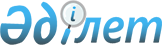 О признании утратившим силу решения Курчумского районного маслихата от 19 марта 2016 года № 31-2/V "О дополнительном регламентировании порядка проведения собраний, митингов, шествий, пикетов и демонстраций"Решение Курчумского районного маслихата Восточно-Казахстанской области от 24 июня 2020 года № 50/15-VI. Зарегистрировано Департаментом юстиции Восточно-Казахстанской области 13 июля 2020 года № 7338
      Примечание ИЗПИ.

      В тексте документа сохранена пунктуация и орфография оригинала.
      В соответствии с пунктом 2 статьей 27 Закона Республики Казахстан от 6 апреля 2016 года "О правовых актах", Курчумский районный маслихат РЕШИЛ:
      1. Признать утратившим силу решение Курчумского районного маслихата от 19 марта 2016 года № 31-2/V "О дополнительном регламентировании порядка проведения собраний, митингов, шествий, пикетов и демонстраций" (зарегистрировано в Реестре государственной регистрации нормативных правовых актов за номером 4486, опубликовано в Эталонном контрольном банке нормативных правовых актов Республики Казахстан в электронном виде 29 апреля 2016 года).
      2. Настоящее решение вводится в действие с 08 июня 2020 года.
					© 2012. РГП на ПХВ «Институт законодательства и правовой информации Республики Казахстан» Министерства юстиции Республики Казахстан
				
      Председатель сессии 

Н. Кудабаева

      Секретарь Курчумского районного маслихата 

Л. Кемешева
